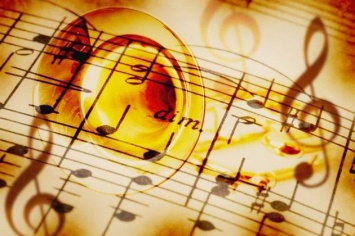 http://www.staroeradio.ru/ - Старое радио  (большой архив старых радиоспектаклей, литературных композиций, пластинок, театра у микрофона. Здесь есть специальный раздел “Школьная фонохрестоматия”)http://sheba.spb.ru/radio.htm; http://radioteatr.arjlover.net/ - Старые радиоспектакли http://classic-online.ru/ - Классическая музыка онлайн http://bibe.ru/ozvuchka-knig/ - Легальные аудиокниги бесплатно  (здесь выложены записи классики, начитанные любителями, то есть всеми желающими. Вы можете предложить ребятам записать для сайта свои любимые стихи или даже подготовить чтение пьесы по ролям)http://www.retroportal.ru/retroportal_12.html – Архив радиопередачи Игоря Макарова «Чего старенького?»http://patefon.knet.ru/33/33_mono.htm - Старая пластинка (на сайте выложены оцифрованные записи пластинок 33 1/3 оборота)http://russian-records.com/ - Russian Records (позволяет послушать даже дореволюционные пластинки)http://just-whatever.livejournal.com/2081.html - Большой каталог сайтов бесплатной музыкиhttp://gallery.new-ecopsychology.org/ru/voices-of-nature.htm - Галерея живой природыhttp://www.topguns.ru/birds/pics;  http://detkam.e-papa.ru/mp/90/ - Голоса птиц средней России http://audio-booki.ru/ - Аудиобуки.ру  https://vk.com/read_ears - Книгомания Аудиокнигиhttp://www.lektorium.tv/ - Lektorium.tv  (здесь собраны лекции лучших лекторов России. Большая часть лекций – для математиков. Старшеклассникам, собирающимся поступать в математические вузы, они могут пригодиться) http://www.youtube.com/user/mosfilm/ - коллекция фильмов киностудии «Мосфильм» (классика советского кино. Фильмы о войне и революции, комедии и детективы, экранизации и… просто очень хорошие фильмы)